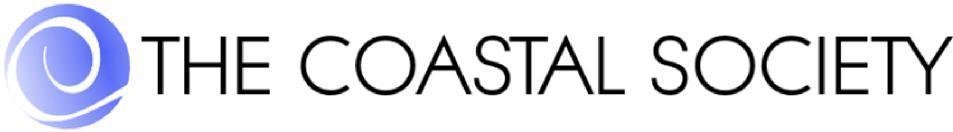 In partnership with the Atlantic Estuarine Research Society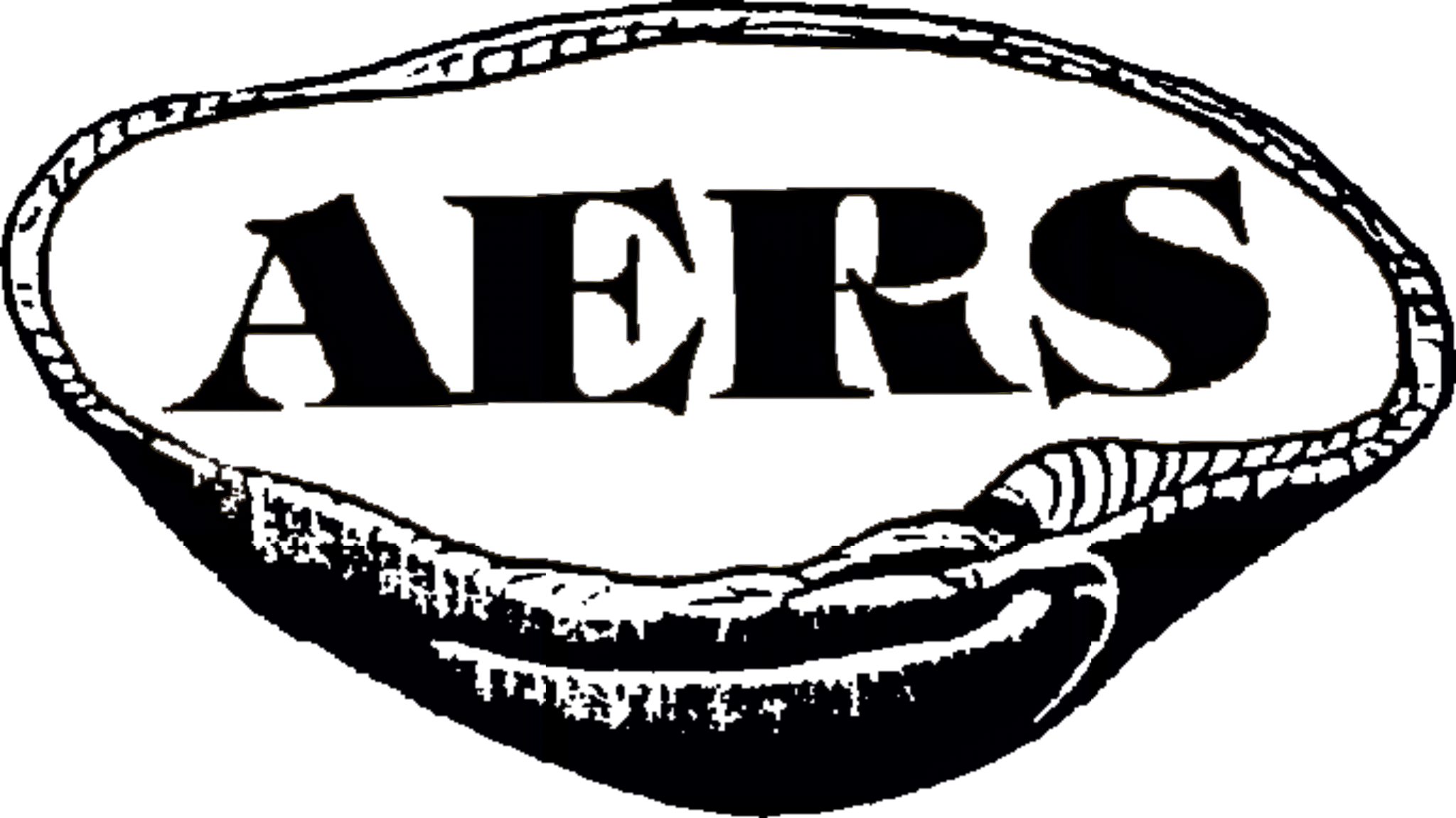 Presents The Margaret A. Davidson Coastal Career WorkshopMarch 21, 2024 · 12:00pm-5:00pmVIMS Gloucester Campus - Davis Hall (7539 Spencer Rd, Gloucester Point, VA 23062)Agenda12:00pm	Lunch (Provided) & Networking1:00pm	Welcome & Margaret’s Legacy1:10pm	Panel 1: Coastal Career Path Options1:15pm Dr. Treda Grayson, EPA - Federal Government1:25pm Curt Smith, MPPDC - Regional Government1:35pm Jessica Steelman, Steelman Coastal Consulting - Regional Government to Consulting1:45pm Mary-Carson Stiff, Wetlands Watch - NGOs & Resilience1:55pm Q&A2:05pm	5 Min Break2:10pm	Lightning Round 1: Networking, Marketing Yourself, & Transferable Skills 2:15pm Cirse Gonzalez, CBNERR - Marketing Yourself2:20pm Erin Reilly, CBNERR - Transferable Skills2:25pm Jeff Flood, Virginia CZM - Networking Never Stops2:30pm	Transition to Breakout Groups2:40pm	Breakout Session 1 (Speakers Rotate Through 3 Groups @ 15 min Each)3:25pm	Transition to Main Room3:35pm	Lightning Round 2: USAJobs, Community Outreach, & Consulting3:40pm Carolyn Iwicki, Ph.D. Candidate - Rutgers University - USAJobs 1013:45pm Cam Bruce, Nansemond Indian Nation - Community & Tribal Engagement3:50pm Ashley Gordon, Dewberry - Resilience Opportunities in Consulting3:55pm	Transition to Breakout Groups4:00pm	Breakout Session 2 (Speakers Rotate Through 3 Groups at 15 min Each)4:45pm	5 min Break4:50pm	Wrap Up/Next Steps5:00pm	Optional Tour of Acuff Center for Aquaculture6:00pm	Optional AERS HH in Davis Hall (~$20 tickets available for purchase from 		AERS at event)Questions?Please contact TCS Workshop Planning Team Lead Jeff Flood (jflood@udel.edu)See reverse side for workshop & parking locations.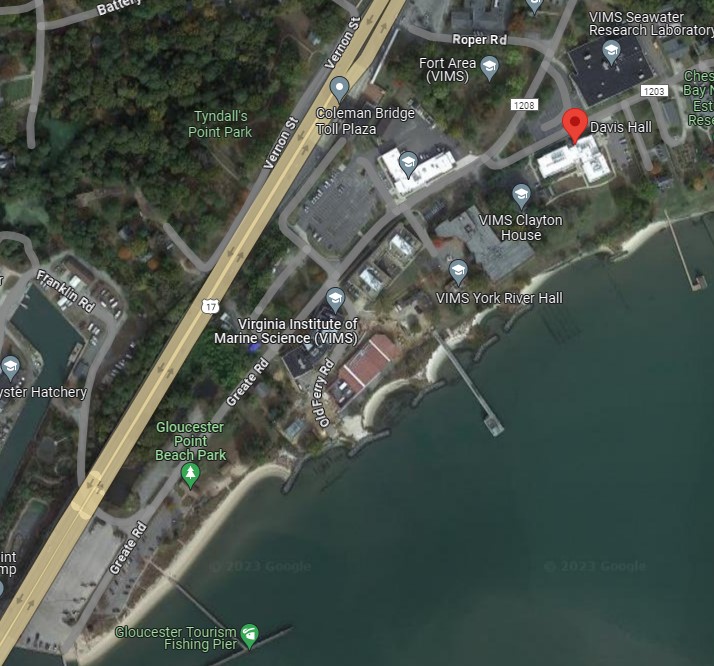 The workshop is being held in Davis Hall (7539 Spencer Rd, Gloucester Point, VA 23062) on VIMS’ Gloucester Point campus. Free parking is available in the Gloucester Point Beach Park (bottom left of the above screen capture). Once parked, please walk up the hill along Greate Road then take a slight right onto Spencer Road (the triangular parking lot will be to your left). TCS & AERS workshop staff will be outside Davis Hall to direct you inside. Please note: if you plan to cross the Coleman Bridge (U.S. Route 17) from the south, please be prepared to use an EZ Pass or pay $2.00 cash at the toll plaza on the Gloucester side.